Publicado en Barcelona el 31/05/2018 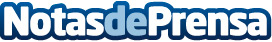 Bioprognos anuncia nueva versión de OncoCUP Dx, que ahora identifica hasta 30 tipos diferentes de cáncerSe trata de un test innovador, no invasivo, preciso y rentable, que ayudará a los médicos a encontrar una posible malignidad en menos tiempo, así como a evitar exploraciones innecesarias que los pacientes deben realizarse actualmente cuando presentan síntomas y signos inespecíficosDatos de contacto:Anna Betoret+34653651107Nota de prensa publicada en: https://www.notasdeprensa.es/bioprognos-anuncia-nueva-version-de-oncocup-dx Categorias: Nacional Medicina Sociedad Cataluña Otras ciencias http://www.notasdeprensa.es